Northeastern Evangelical Lutheran Church in South Africa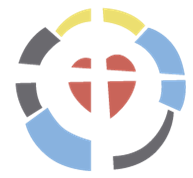 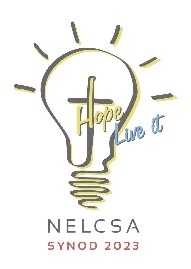 Agenda1st Sitting of the VIII Church Synodfrom 19 to 22 October 2023I.	VENUEAugsburg Congregation, MpumalangaII.	SCHEDULE OF SYNOD MEETINGa)	Arrival Thursday 19 October 17h30 b)	Opening Church Service 19 October at 18h00c) 	Deliberations on 		Thursday 	Session 1	Dinner / Devotion			 		Friday 	Session 2	/ Break	Session 3	/ LunchSession 4	/ BreakSession 5	/ DinnerSession 6	/ Devotion	Saturday	Session 7	/ Break	Session 8	/ Lunch	Session 9	/ Break	Session 10	/ DinnerSession 11	/ Devotiond)	Closing Service with Holy Communion and induction of newly elected office bearers, on Sunday 22 October at 8h30 at the Augsburg Church, (same location as Synod). III.	AGENDA1.	Opening Service and Administering of Oaths of all Synod Delegates for the first Session of the VIII Synod2.	Constituting the Synod3.	Reports4.	Submission of Church Laws5.	Motions by Church Council6.	Motions from Circuits and Congregations7.	Motions / questions from Church Synod8.	Elections 	The following need to be elected:President of Church Synod and DeputyTreasurer and DeputyOrdained member of Church Council and DeputySynod Council and AlternatesDeans and Deputiesf)	Possible filling of posts that become vacant due to the above elections or for other reasons.9.	Inputs and discussion on the theme: “HOPE”, by Pastor Felix Meylahn10. 	Input by Bishop em. Dieter Lilje11.	Presentations from the Ministry and Discipleship Team; Theological Education at the University of Stellenbosch 12.	Feedback on “Church Structures and Ministry Models”13.	Church Service with Holy Communion and inductions 	14.	Refreshments and departure after the Church Service